ENGLISHMATHSENQUIRYACTIVEHave a look at the powerpoint attached to the blog. It shows the different sentence types. Write your own statement, command, question and exclamation sentences. Challenge: Can you use a conjunction in your statement? (and, so, because, but)Our maths focus this week is on fractions. How many names of 2D shapes can you remember? Draw these shapes as accuratley as you can (Using a ruler!). Now have a go at cutting them in half. (With scissors or by drawing a line). Remember that half means two equal parts. Challenge: Can you find any other ways to cut your shape in half? ScienceWatch this video all about different types of plankton: https://www.youtube.com/watch?v=xFQ_fO2D7f0What different types of plankton are there? What else can you find out about plankton? What animals eat it?  You could have a go at drawing your own plankton. Choose 2 activities:Joe Wicks WorkoutSuper MoversiMoversSea themed Yoga Poses(Select 3 poses and practise the same all week as you will add new ones weekly as you build up to compile your own ‘underwater’ yoga sequence (adding music) as the enquiry progresses).Pirate just dance (A pirate you shall be):https://www.youtube.com/watch?v=oe_HDfdmnaM A pirate workout: https://www.youtube.com/watch?v=jcHDT_gEm3IPirate Yoga: https://www.youtube.com/watch?v=T_0P5grVoygDesign a pirate obstacle course complete with plank to walk. Have a look at the picture ‘Strange Ship’ on pobble 365:https://www.pobble365.com/the-strange-shipAnd have a go at answering the questions in the ‘Question Time’ section.  You could do this as a discussion with an adult. Try to use as much detail as you can to answer the questions. Today you will be finding half of an amount. You could use any objects – beads, buttons, lego pieces, pencils. Start with the total and then split the objects into two equal groups. 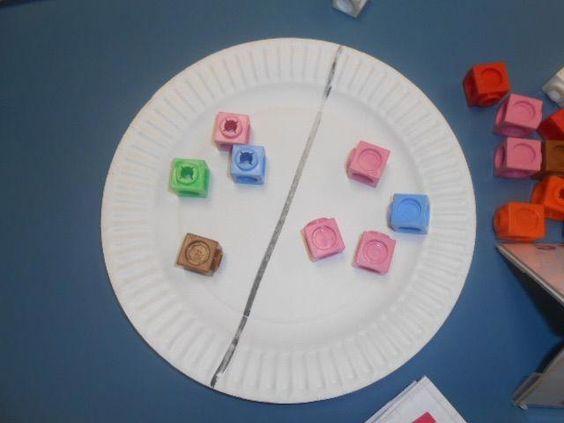 Find: Half of 8Half of 6Half of 10Half of 14Half of 18Challenge: Half of 22Half of 26Half of 30Half of 36Using your knowledge of food chains from last week, design and create a piece of art to represent an underwater food chain. Use different animals from last week! Can you choose animals from a different ocean? This will take 2 days. Spend the first day researching and planning and the second day creating. Here are some ideas: 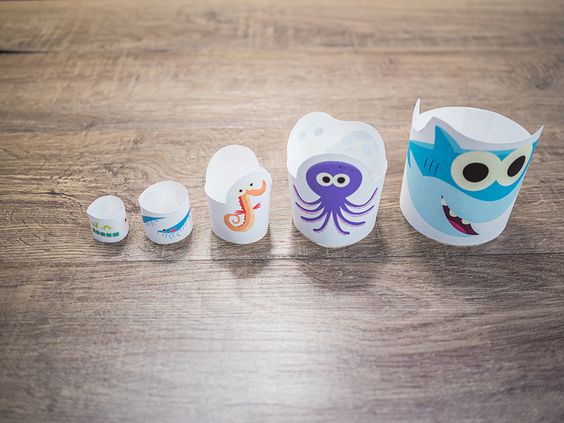 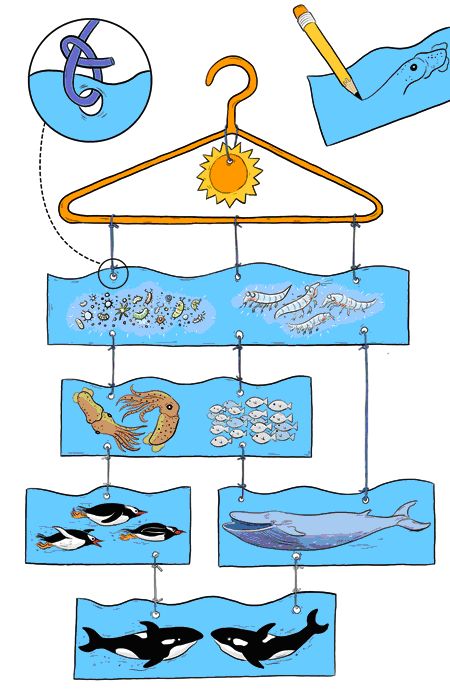 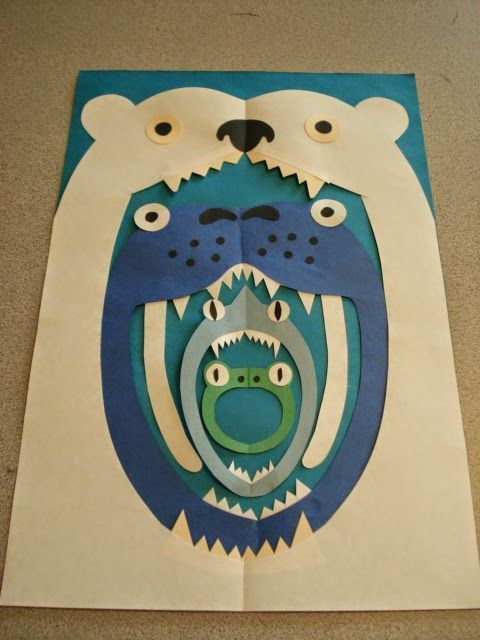 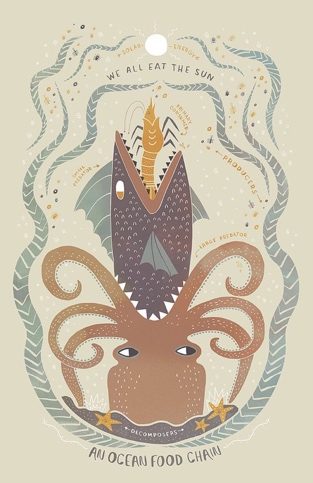 Choose 2 activities from the list above. Have a go at the ‘Sick Sentences’ section on Pobble 365. Can you rewrite the sentences by adding adjectives?https://www.pobble365.com/the-strange-shipChallenge: Continue writing the story of the strange ship. Can you use all four sentence types from Monday?Remember: capital letters, full stops, finger spaces and adjectives, Now you are going to have a go at finding quarters. First, either draw or print off some 2D shapes. Now have a go at cutting them into quarters. (With scissors or by drawing a line). Remember that a quarter is one of four equal parts. Challenge: Can you find any other ways to cut your shape in quarters? Using your knowledge of food chains from last week, design and create a piece of art to represent an underwater food chain. Use different animals from last week! Can you choose animals from a different ocean? This will take 2 days. Spend the first day researching and planning and the second day creating. Here are some ideas: Spend the next two days writing your own pirate adventure story! Look at the story map you made for ‘Treasure Island’ and use the story to help you write your own. Include the character you designed last week and try to add as much description and detail as you can. I can’t wait to read it! Remember to use: capital letters, full stops, finger spaces, adjectives, statement, command, exclamation and question sentences.When you have finished, you might like to draw some illustrations to go with your story.  Now you are going to find a quarter of an amount. Just like on Tuesday, you could use any objects – beads, buttons, lego pieces, pencils. Start with the total and then split the objects into four equal parts. Find: A quarter of 8A quarter of 16A quarter of 12A quarter of 20Now have a go at this quiz: https://www.educationquizzes.com/ks1/maths/year-1-fractions-quarters/R.EWatch this video introducing Hinduism: https://www.bbc.co.uk/bitesize/topics/zh86n39/articles/zmpp92pRead the information underneath and then complete the activities below. Hindus celebrate Diwali. Watch this video all about Diwali: https://www.bbc.co.uk/bitesize/clips/zmwmpv4Can you think of something that you celebrate? How is it similar and different from Diwali? Choose 2 activities from the list above.Spend the next two days writing your own pirate adventure story! Look at the story map you made for ‘Treasure Island’ and use the story to help you write your own. Include the character you designed last week and try to add as much description and detail as you can. I can’t wait to read it! Remember to use: capital letters, full stops, finger spaces, adjectives, statement, command, exclamation and question sentences.When you have finished, you might like to draw some illustrations to go with your story. If you shared this food between 2 people how much would they eat each? What about 4 people?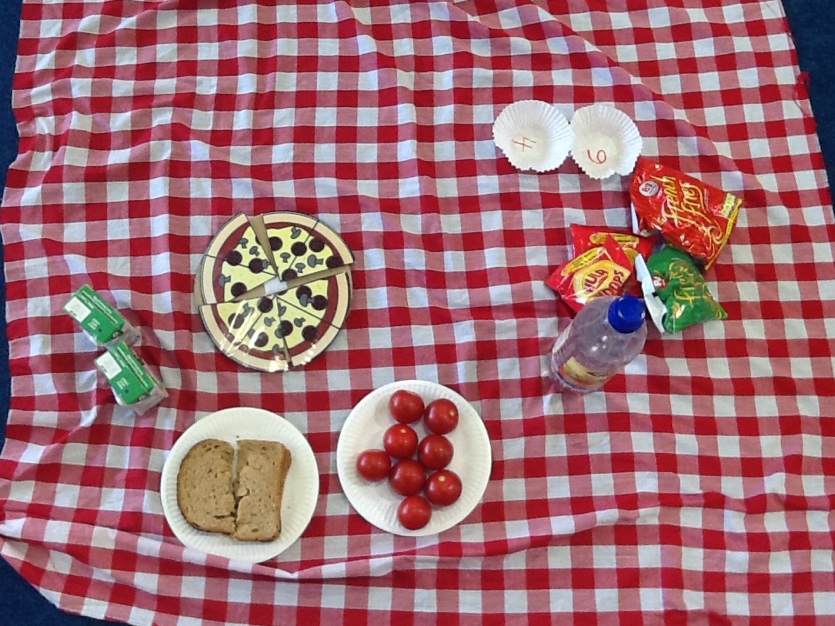 Can you make your own picnic and share the food between 2 or 4 people? (You could draw your food or use real food!)Catch Up TimeUse this time as a chance to catch up with any work from the last few weeks that you have not been able to do yet. 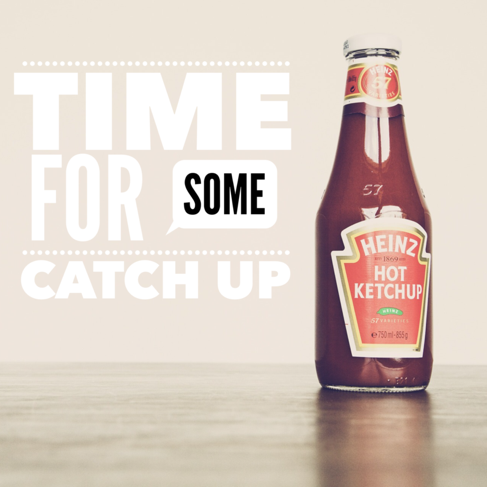 